ANEXO N° 8Ciudad, XX de XXXXXX de 2017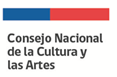 CARTA DE COMPROMISO(A firmar por cada persona individualizada en el listado del equipo de  trabajo, ya sean profesionales, técnicos, artesanos u otros)Fondo del PatrimonioVersión 2017Por medio de la presente, yo __________________, C. I. Nº ________________, chileno/a, estado civil _________, domiciliado en calle___________ en la ciudad de ________, profesión u oficio_______, comprometo mi participación como parte del equipo de trabajo del proyecto titulado “___________”  presentado por _______________ al Fondo del Patrimonio 2017, del CNCA. Asimismo, declaro que apruebo y acepto los derechos y obligaciones que confieren e imponen las Bases y convenio, en conformidad a los antecedentes del proyecto presentado y que esta carta compromiso tiene validez indefinida.-----------------------------------------------Nombre y Firma